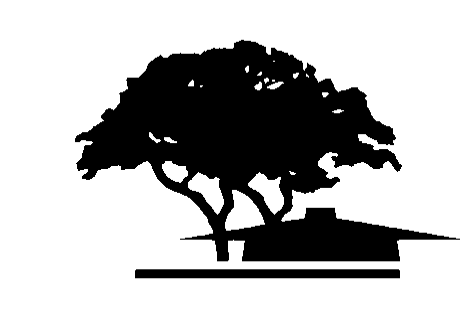 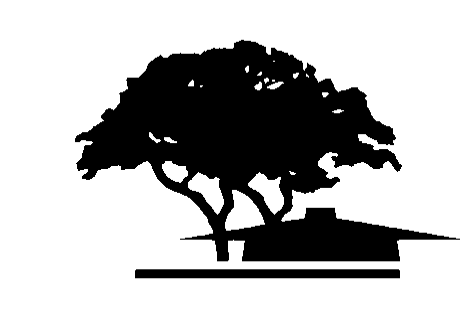 LOCATION:		Room 6501TIME:			1:30 – 3:30:00PM  ITEMSTIMETOPICSLEADERSEXPECTED OUTCOME11:30-1:35Minutes—October 18, 2016TrichairsApproval21:35-2:35Homework Assignment and DiscussionSEWDiscussion32:35-2:50SEW Activities for the Year Tri-Chairs Discussion42:50-3:05Funding TextbooksKuoDiscussion53:05-3:20Hiring DataHypoliteDiscussion